Digging Deeper into …Will we ever be able to live safely with tectonic hazards?The geography department would love for you to dig even deeper into your studies. Below are some suggestions for things you can do to stretch you in your learning. None of it is compulsory but for you to enjoy. 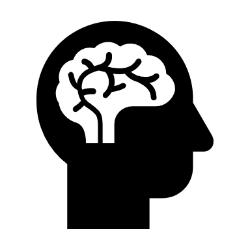 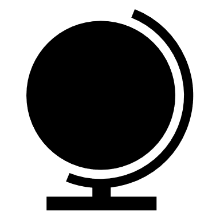 
If you would like to share what you’ve learnt, we’d love for you to produce a piece that we could share with other students. 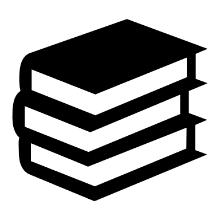 The Rift by Walter WilliamsShaken to the Core by Jae1906 by James Dalessandro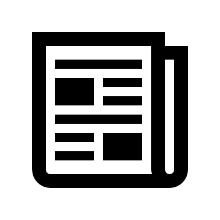 Royal Geographical Society - Geography resources for teachers (rgs.org) – Mountains earthquakes and volcanoesVolcanoes News -- ScienceDaily – Recent volcano newsAll about Earthquakes and Volcanoes | Department of Earth Sciences (cam.ac.uk)  - All about earthquakes and volcanoes (Cambridge University)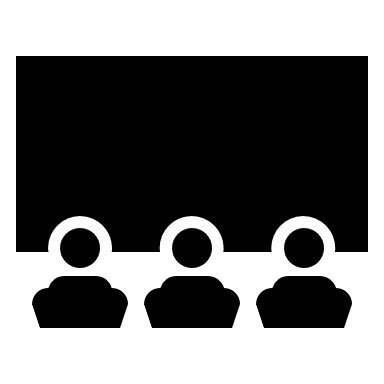 San Andreas 12AInto the inferno (2016) Nat geo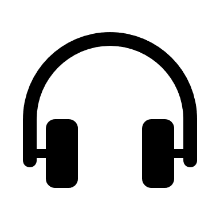 BBC World Service - One Planet, Earthquakes – EarthquakesBBC World Service - People Fixing the World, Forecasting volcanoes – People forecasting volcanoes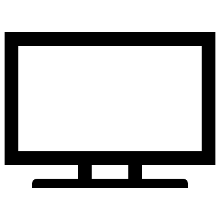 BBC Four - 10 Things You Didn't Know About..., Earthquakes - Clips – 10 things you didn’t know about earthquakesEarthquakes near volcanoes: latest quakes near active volcanoes past 24 hours, Thursday, 4 Feb 2021 - complete list and interactive map / VolcanoDiscovery – Recent earthquakes and volcanoesUnderstanding earthquakes and plate tectonics - GCSE Geography - BBC Bitesize – Understanding earthquakeshttps://earthquake.usgs.gov/earthquakes/map/?extent=18.14585,-137.19727&extent=54.21386,-52.82227 USGS interactive map